Unit 2 Lesson 21: Comparemos númerosWU Actuémoslo: Repartamos leche (Warm up)Student Task StatementTyler está repartiendo las bebidas a sus compañeros de clase.
9 estudiantes escogieron leche.
5 estudiantes escogieron agua.
¿Menos estudiantes escogieron leche o agua?1 ¿Cuál número es más?Student Task StatementMarca el número que es más.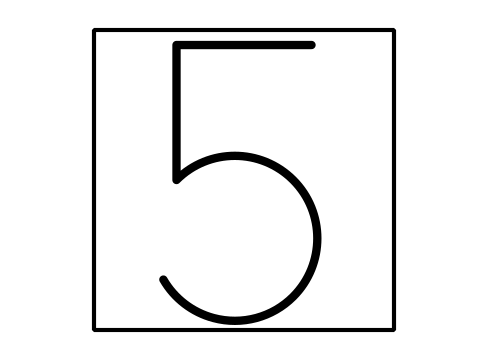 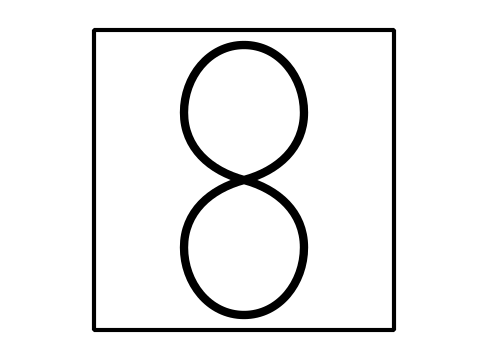 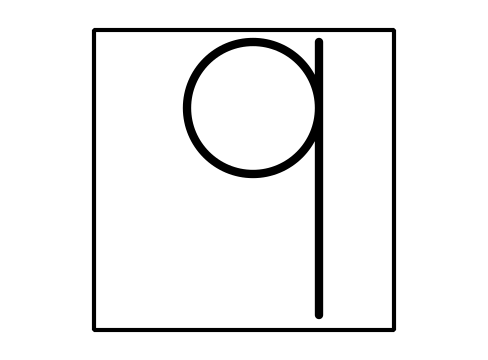 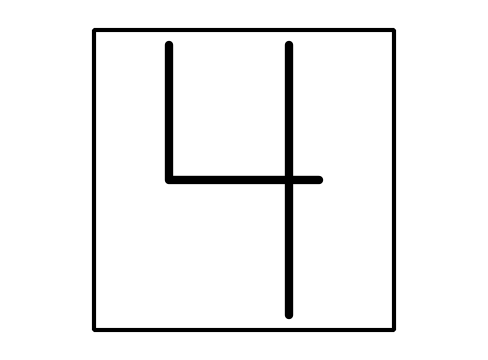 2 ¿Cuál número es menos?Student Task StatementEscribe los números que obtuvieron.
Marca el número que es menos.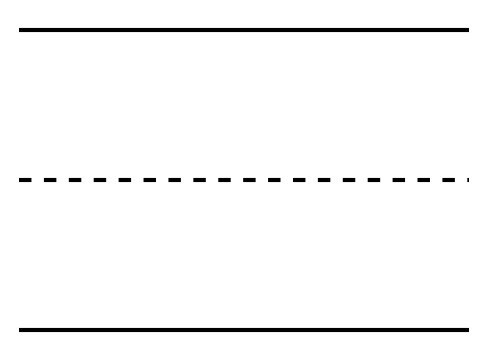 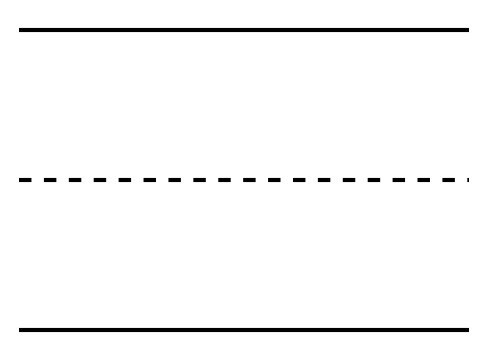 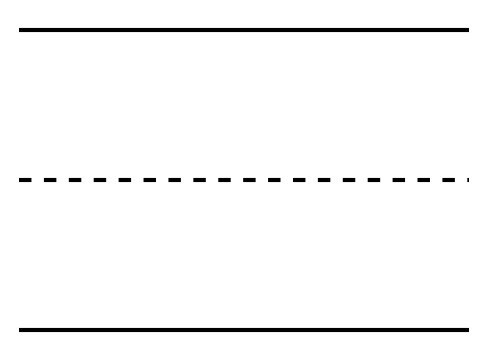 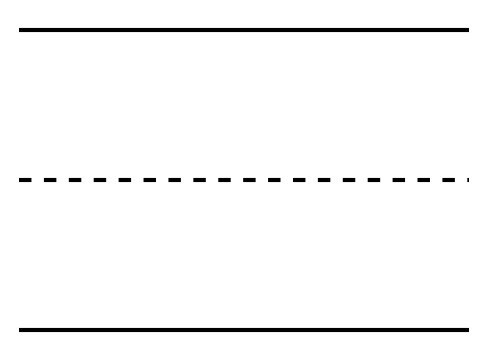 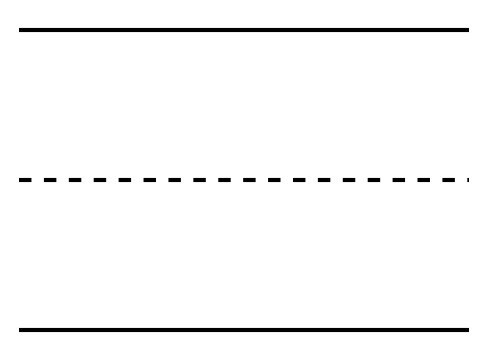 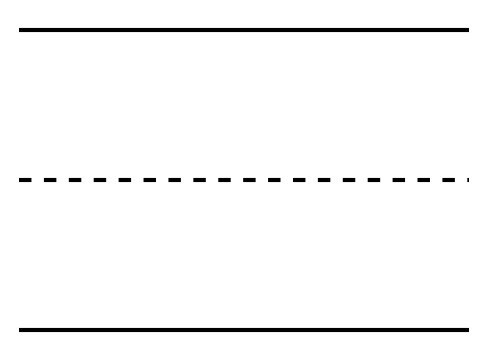 Escribe los números que obtuvieron.
Marca el número que es menos.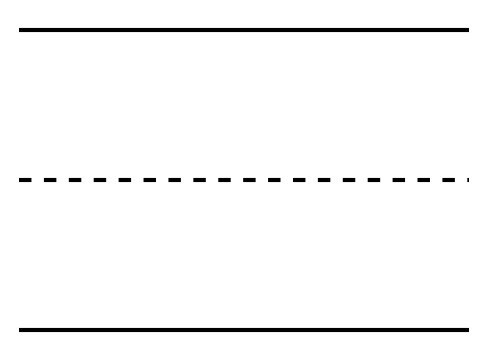 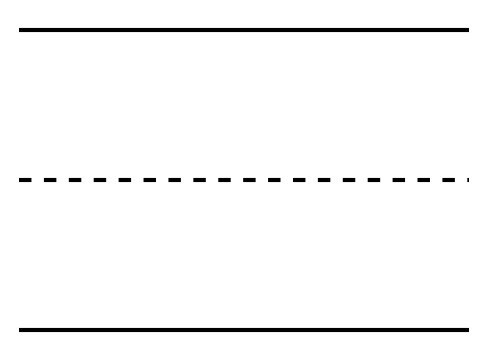 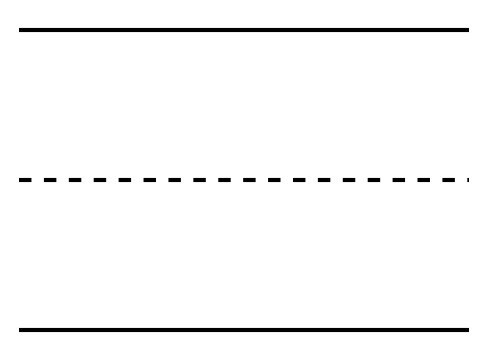 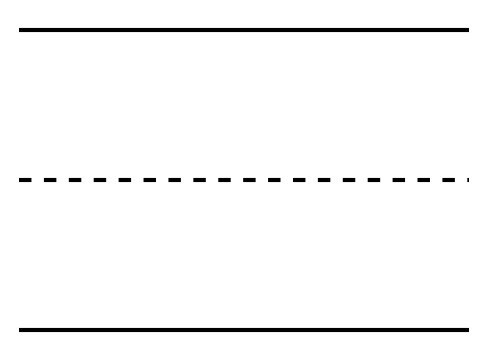 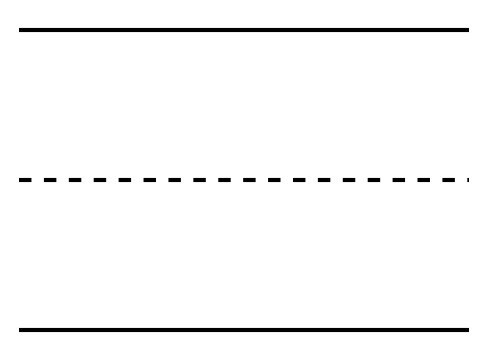 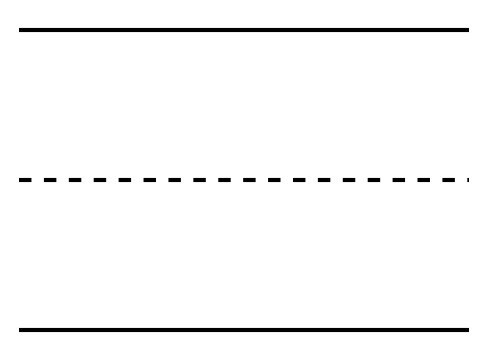 3 Centros: Momento de escogerStudent Task StatementEscoge un centro.Menos, lo mismo, más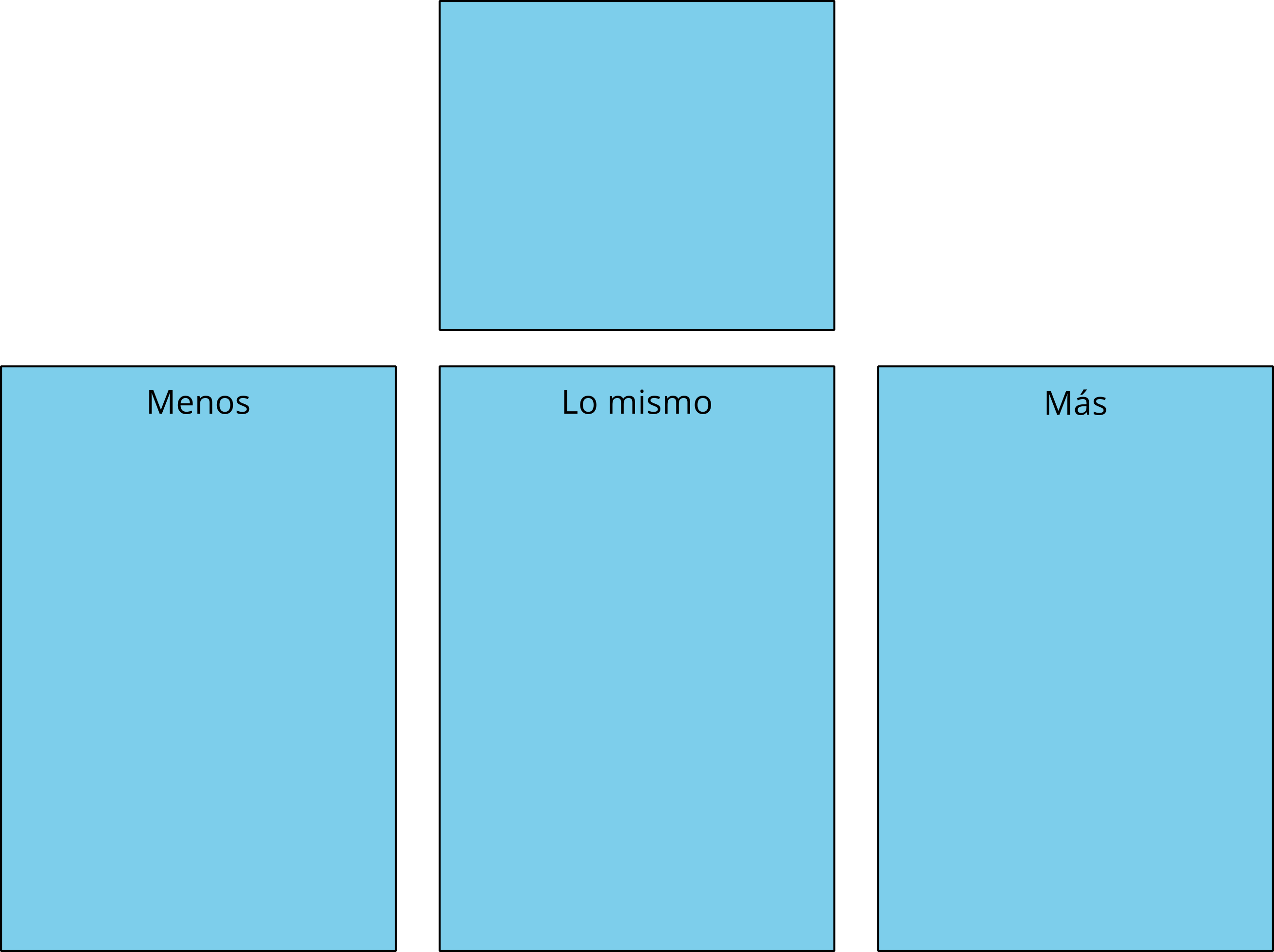 Mi mate-libreta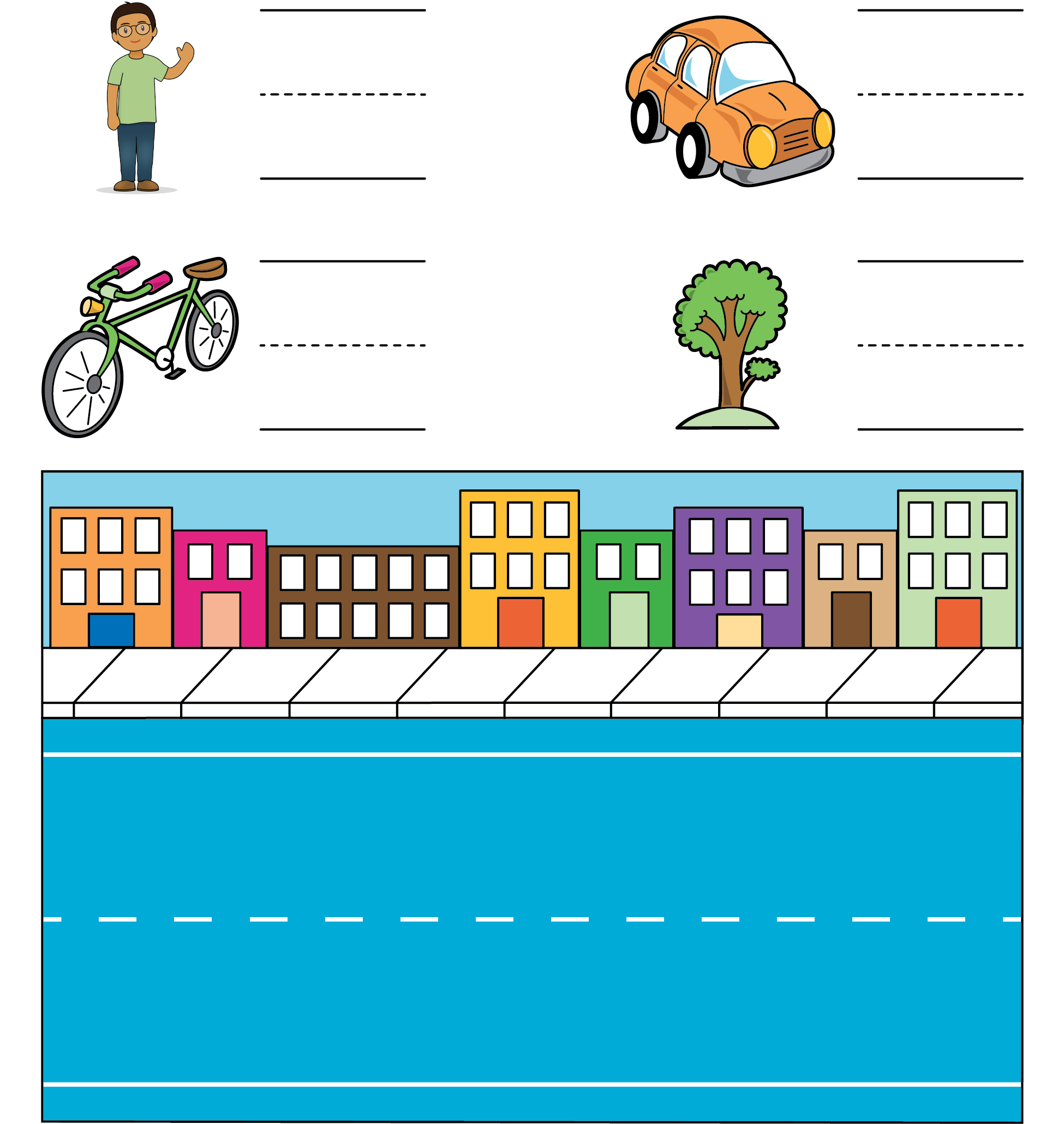 Carrera con números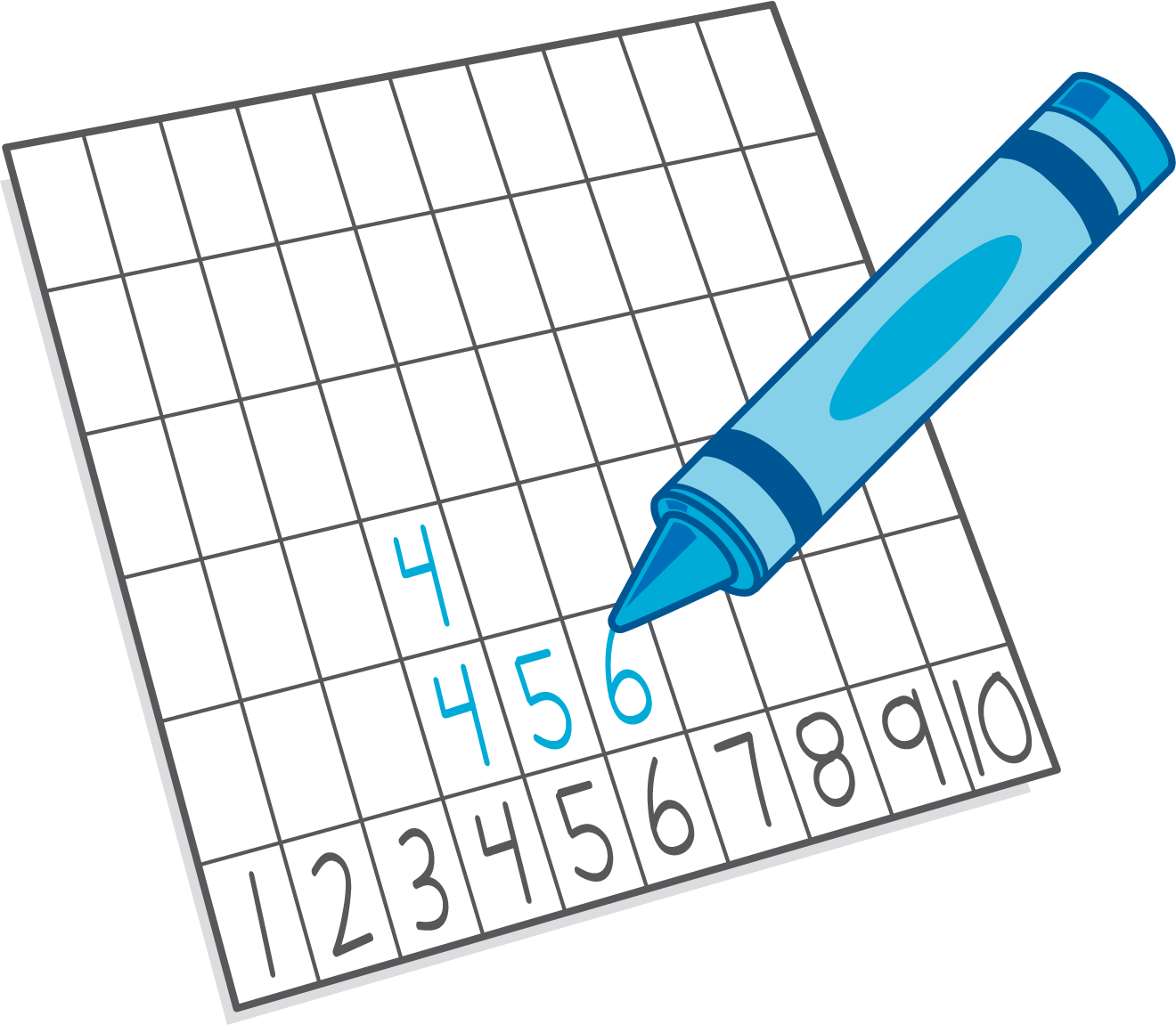 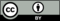 © CC BY 2021 Illustrative Mathematics®